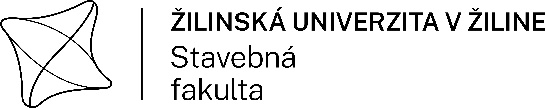 POTVRDENIEPotvrdzujem, že ............................................................................        , narodený (á) .............................,je v akademickom roku ............./ ............. od ................................. riadne zapísaný do ................... ročníka študijného programu ................................................................................... bakalárskeho štúdia/ inžinierskeho štúdia* v externej forme na Stavebnej fakulte Žilinskej univerzity v Žiline.Menovaný (á) sa ................................................................................... zúčastnil (a) prednášok / skúšky* v rozsahu predpísanom rozvrhom / študijným plánom*.Potvrdenie sa vydáva na žiadosť študenta.V Žiline .........................................Mgr.  Mariana Hírešová, Monika IlovskáReferát vzdelávania SvF UNIZA* nehodiace sa prečiarkniteStavebná fakulta UNIZA, Univerzitná 8215/1, 010 26 Žilina                       fstav-studref@uniza.sk                       http://svf.uniza.skPOTVRDENIEPotvrdzujem, že .................................................................................., narodený (á) .............................,je v akademickom roku ............./ ............. od ................................. riadne zapísaný do ................... ročníka študijného programu ........................................................................................... bakalárskeho štúdia/ inžinierskeho štúdia* v externej forme na Stavebnej fakulte Žilinskej univerzity v Žiline.Menovaný (á) sa ................................................................................... zúčastnil (a) prednášok / skúšky* v rozsahu predpísanom rozvrhom / študijným plánom*.Potvrdenie sa vydáva na žiadosť študenta.V Žiline .........................................Mgr.  Mariana Hírešová, Monika IlovskáReferát vzdelávania SvF UNIZA* nehodiace sa prečiarknite